Fun Educational Lessons from the BNMAD!To Learn More About Us Call -330-848-2623Word search Puzzle- Find the words and circle them! Where Mosquitoes Like To Breed 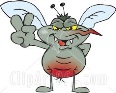 2019 -rsRWSAZRXQYDMSTSVSNYMSAEUDQSEYIONNRZFWXZKESCPENPTTCERAMICPOTSHHLHPPOCODNJCUPSYDVRSTFOQAHPRRPQSZGWQSXQIAKLOERAWHEELBARROWSDBMLSPGWKAZDRLHCBKCXDDDOVRGTCSRETTUGNIARORJWEBFNIIMDPIBTYBMVOIDTYHBVIRTAYZRYJOXCFBARSZRCXDESYIWEUTEKTWTEYICHSEARAPYMSTVUESTEKCUBETPWULCTWLWPPLLSTRASHCANSTPJMESXOSELDDUPDUMSWBSJVSKIDBIRDBATHSBOTTLESBUCKETSCANSCERAMICPOTSCUPSDITCHESHOLLOWTREESJARSMUDPUDDLESPETFOODDISHESPLASTICWRAPPERPONDSRAINGUTTERSSTOREDTIRESTIRERUTSTRASHCANSWADINGPOOLSWATERGARDENSWHEELBARROWS